University of Illinois Springfield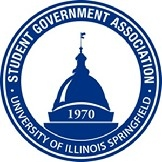 Student Government Association Resolution #003 SGA Business Cards AllocationResolution Sponsor: Miguel ValenteCo-Sponsor: President PaolettiWhereas, Student Body has elected a new SGA and,Whereas, Students would need to contact their representatives within SGA and,Whereas, its essential that SGA be visible on campus and easy to be reached and,Whereas, SGA has previously provided business cards for all of its membersTherefore, Be It Resolved, that SGA create 50 business cards for each of its members for the school year of 2019-2020 and,Be It Further Resolved, that SGA allocate $100 for the business cards.______________________                                                          ______________________Signature of Secretary							Signature of President